REQUERIMENTO Nº 406/2020“Requer informações da Administração Municipal sobre a disponibilização de álcool etílico em gel, hidratado na proporção de 70% para passageiros do Transporte Público Municipal de Santa Bárbara d’Oeste;”Senhor Presidente,Senhores Vereadores, CONSIDERANDO que, fomos procurado por usuários do transporte público da cidade que relataram observar que não dispõe álcool etílico em gel 70% no interior dos ônibus, e isto trouxe insegurança quanto ao risco de contaminação pelo vírus Covid 19;CONSIDERANDO que, segundo pesquisas, o transporte público coletivo é um dos maiores meios de disseminação do vírus Covid 19, pois no horário de pico, o transporte fica lotado e com pessoas apinhadas dentro do ônibus;REQUEIRO que, nos termos do Art. 10, Inciso X, da Lei Orgânica do município de Santa Barbara d´Oeste, combinado com o Art. 63, Inciso IX, do mesmo diploma legal, seja oficiado Excelentíssimo Senhor Prefeito Municipal para que encaminhe a esta Casa de Leis as seguintes informações:1) Todos os ônibus do transporte público Municipal dispõem de álcool etílico em gel 70% no seu interior para que os passageiros possam higienizar suas mãos? O terminal urbano também possui álcool em gel para os usuários?2) Caso negativo, por que não tem disponibilizado? Poderia ser colocado para ajudar a disseminação do vírus e atender o pedido da população?3) Apresente outras informações que julgar relevantes sobre o assunto. Plenário “Dr. Tancredo Neves”, em 02 de Outubro de 2.020.Marcos Antonio Rosado MarçalMarcos Rosado-vereador-      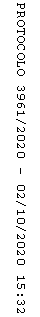 